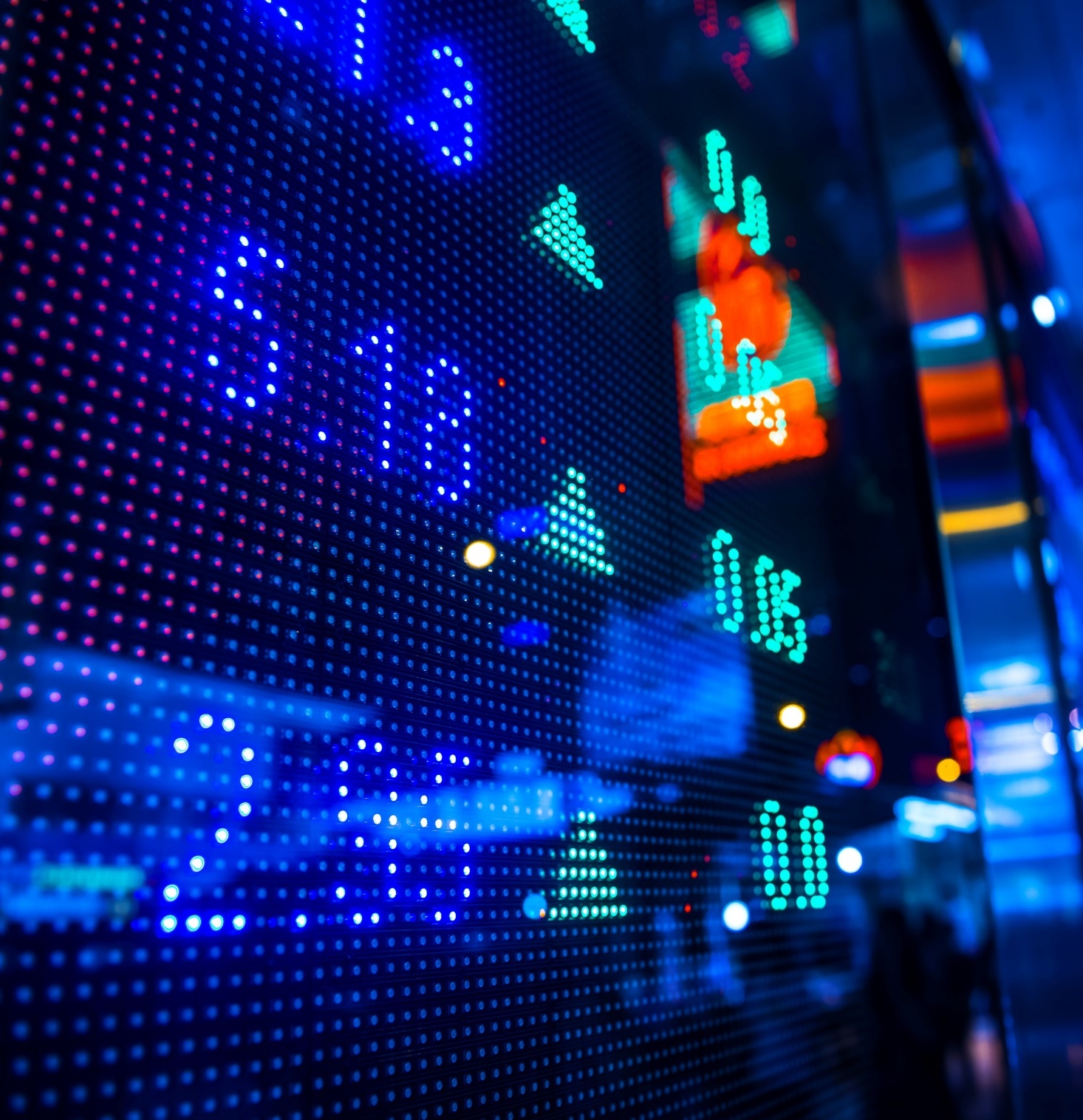 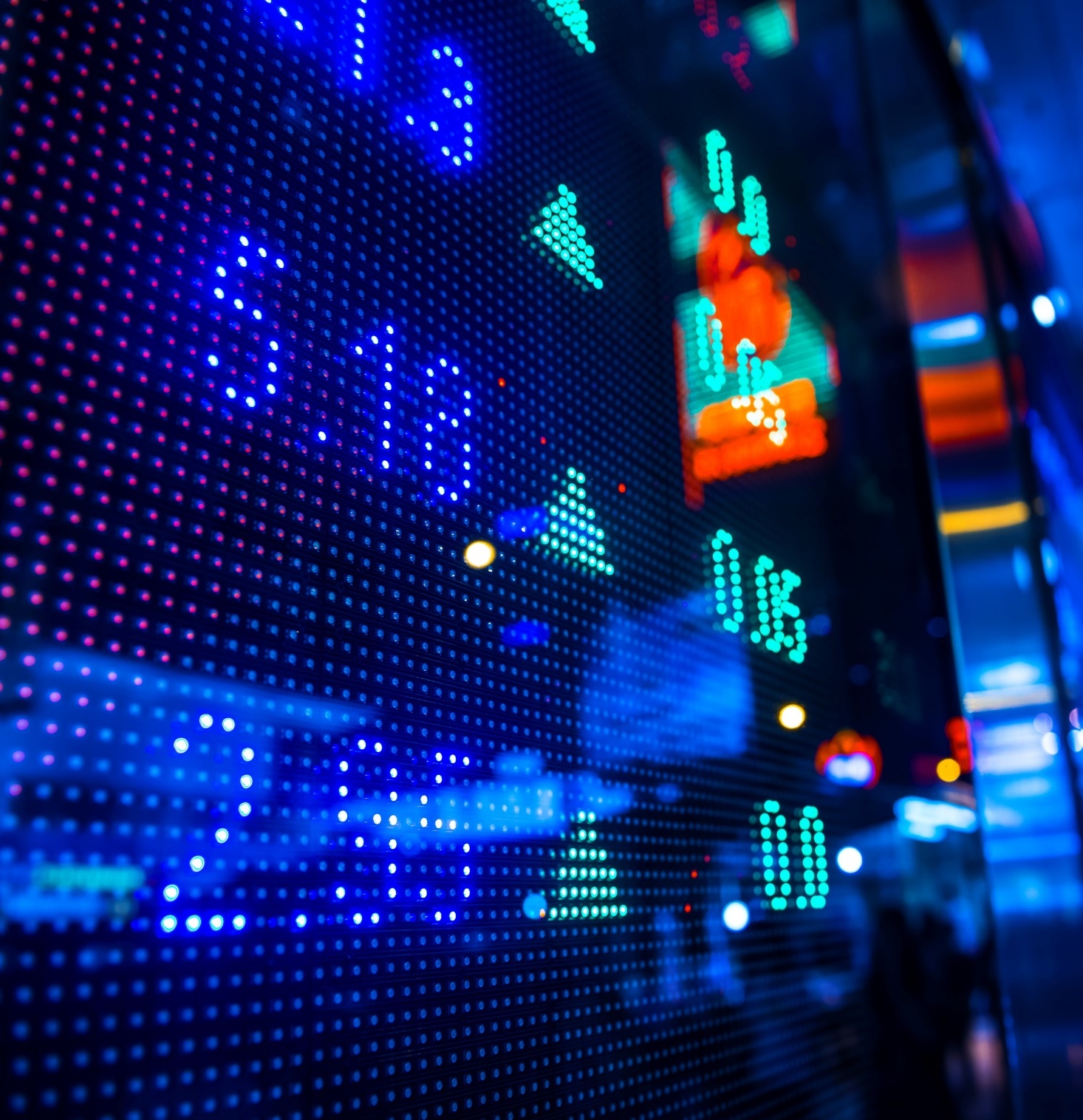 Reported by …………………Reported by …………………Start here….Start here….Continue here….Continue here….Continue here….Continue here….